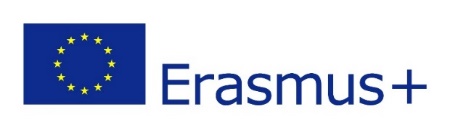 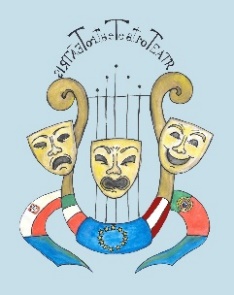 Na szkolnej scenie, czyli inna odsłona edukacji Plan spotkania projektowego w Tarnobrzegu21 listopada – przyjazd do Tarnobrzegu22 listopada (poniedziałek)  9:00 – Szkoła Podstawowa nr 10 im. Janusza Korczaka, powitanie, zwiedzanie szkoły10:00 – część artystyczna (szkolna aula) 10:30 – przerwa na kawę11:00 – praca nad projektem 12:15 – obserwacja lekcji jęz. angielskiego 13:00 – obiad 14:30 – 18:00 – warsztaty teatralne; prowadzi Jagna Mikoś, aktorka Teatru im. Wandy Siemaszkowej w Rzeszowie (zalecany strój sportowy)18:30 – powrót do hotelu, kolacja23 listopada (wtorek)10:00 – nagranie podkastu (prezentacja szkół biorących udział w projekcie)12:00 – wizyta w Muzeum Teatru Polskiego Radia w Baranowie Sandomierskim14:00 – obiad15:00 – wyjazd do Sandomierza, zabytkowy zespół urbanistyczno-architektoniczny Starego Miasta 18:30 – powrót do hotelu, kolacja24 listopada (środa)10:00 – Szkoła Podstawowa nr 10 im. Janusza Korczaka – dramat i teatr na lekcji szkolnej 
                 (prezentacja przez poszczególne delegacje szkolne migawek filmowych, max 10 minut, 
                  i scenariuszy lekcyjnych poświęconych pracy z tekstem dramaturgicznym) – dyskusja 12:00 – przerwa na kawę12:30 – prezentacja scenki teatralnej w wykonaniu uczniów  Szkoły Podstawowej nr 10 13:00 – obiad14:00 – spacer po Tarnobrzegu 16:30 – praca instruktora teatralnego z młodzieżą – spotkanie z panią Agnieszką Mroczką i jej 
                podopiecznymi w Tarnobrzeskim Domu Kultury18:30 – powrót do hotelu, kolacja25 listopada – wyjazd z Tarnobrzegu